Syllabus – Spring 2021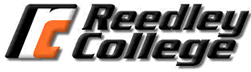 Course:		ESL-211LS-53235 Beginning Listening and Speaking (6 Units Credit)		ESL-311LS-53236  Beginning Listening and Speaking (Non-credit)Time/ Location: 	Units:	ESL 211LS: 6 units		ESL 311LS: 0 unitsImportant Dates:	No Classes:	January 18, 2021 Martin Luthor King JR. Day  			February 12, 2021 Lincoln Day observance			February 15, 2021 Washington Day observance  			March 29 to 10, 2021 April 2, 2021 Spring Recess			May 17 to 21, 2021 Final Exams Week	End of Fall Semester: May 21, 2021Instructor:	Erika Yanez 	Email:  		erika.yanez@reedleycollege.edu	Office Hours:  Thursday 5:00 P.M. to 6:00 P.M. Zoom Video Call.Materials: 	1. Required: Top Notch 1 Third Edition Student Book (with MyEnglishLab access code), ISBN-13: 9780133393484, Pearson. This is a workbook. Used books are not acceptable.2. Recommended: A USB flash drive or cloud-based document storage such as Google Drive or Dropbox.3. Recommended: A good English/ English dictionary such as the Merriam-Webster's Advanced Learner's English Dictionary, ISBN 978-0877795506.*MyEnglishLab Registration: 		User Name: ____________________                    Password: ____________________Course name:	2021 SP ESL L/S 211/311Course ID: 	HPEH-EX37				Description:  ESL 211LS/ 311LSis a listening and speaking course designed for speakers of other languages who want to develop oral language skills at the beginning level. This course may be taken concurrently with ESL 211 Reading and Writing. Subject Prerequisites: Successful completion of ESL 210 or 310 or appropriate multiple-measure placement by a counselor, which includes score on approved ESL placement test and/or counselor/instructor recommendation.Repeatability:  ESL 210 may not be repeated after successful completion. ESL 310 is repeatable after successful completion.Course Objectives: In the process of completing this course, students will: A. listen to beginning materials on familiar topics from a variety of sources. B. listen and identify global and discrete meaning. C. converse on everyday social and familiar topics. D. identify and use grammatical structures found in oral English. E. identify and use patterns of intonation and pronunciation. F. develop content, organization, and coherence to communicate effectively in an oral presentation. G. use software applications for language learning. Course Outcomes:  Upon completion of this course, students will be able to: A. listen and understand spoken English at the high-beginning level. B. communicate orally at the high-beginning level. C. perform basic language-learning computer tasks.
Grading:  This is a pass / no pass course.  Current grades will be available to students throughout the semester on Canvas. Final grades will be calculated as follows: Pass (P) >70%; No Pass (NP) <70%Homework:  Classroom and lab assignments are due at the beginning of the class period on the date due unless stated otherwise.  Unless other arrangements are made, no credit will be given for homework handed in late. Extra work or makeup work will not affect your grade positively. Most homework will be turned in on MyEnglishLab. Some assignments are for practice or review and will not be graded. Graded homework will be clearly identified. If you do not have access to a computer, you can borrow one from the library for two hours.Exams:  The date for exams will be announced in advance.  If you are absent on the day of an exam, you will receive a zero score.  You are not allowed to take the exam on a later day unless you have made arrangements with the instructor before the exam. Most exams will be taken on MyEnglishLab in the computer lab. Unit Exams focus on the content of units in the schedule. The Comprehensive Final Exam may cover the content of all units in the schedule. Oral Presentations: Can have visual aids (such as PowerPoint or cardboard display). They need to be 1-3 minutes long in delivery and must cover the speaking skills previously discussed. For your oral presentation, make sure you practice at home with a timer. You will Not be given extra time to finish discussing your topic. Privacy: Your work done in this class may be read by other students in this and future classes. This may include exchanging and reading papers for the purpose of review. This also may include projecting your work on the screen for the whole class to review. Choose writing topics that you are willing for others to read. Your class work will not be private.Cheating and Plagiarism: You will receive no credit for an assignment or exam if in the opinion of the instructor you have cheated or plagiarized. You may be reported to the college for academic dishonesty.Cheating is the act or attempted act of taking an examination or performing an assigned, evaluated task in a fraudulent or deceptive manner, such as having improper access to answers, in an attempt to gain an unearned academic advantage. Cheating may include, but is not limited to, copying from another’s work, supplying one’s work to another, giving or receiving copies of examinations without an instructor’s permission, using or displaying notes or devices inappropriate to the conditions of the examination, allowing someone other than the officially enrolled student to represent the student, or failing to disclose research results completely.Plagiarism is a specific form of cheating: the use of another’s words or ideas without identifying them as such or giving credit to the source. Plagiarism may include, but is not limited to, failing to provide complete citations and references for all work that draws on the ideas, words, or work of others, failing to identify the contributors to work done in collaboration, submitting duplicate work to be evaluated in different courses without the knowledge and consent of the instructors involved, or failing to observe computer security systems and software copyrights. Incidents of cheating and plagiarism may result in any of a variety of sanctions and penalties, which may range from a failing grade on the particular examination, paper, project, or assignment in question to a failing grade in the course, at the discretion of the instructor and depending on the severity and frequency of the incidents.Reedley College CatalogClass Participation: Your active participation in class is important for not only you but also your classmates.  Make it your priority to be in class every day. You are expected to come to class on time with your homework complete, and actively engage in classroom activities such as group discussions and pair practice. If you miss class, you are still responsible for the homework and activities that went on in your absence. Contact a classmate, our class tutor or your teacher for assignments, so you can be prepared for the next class.Time Commitment: To succeed in this class, you need to spend time studying outside of class. In addition to 4 hours of class time each week, you should plan on spending at least 4 – 6 hours per week studying outside of class. Most assignments will be completed on MyEnglishLab, and you can use the student computer lab in the Reedley College library. You can also use your own computer or tablet. Canceled Class: In the event that class must be canceled unexpectedly, I will email you via your Reedley college official email. Additionally, an official form will be placed on the classroom door by the Dean’s Office. When you arrive to class, you are responsible to read the notice for any special assignments or instructions. Accommodations for students with disabilities: If you have a verified need for an academic accommodation or materials in alternate media (i.e., Braille, large print, electronic text, etc.) per the Americans with Disabilities Act (ADA) or Section 504 of the Rehabilitation Act, please contact the instructor as soon as possible. Other Policies: Please do not allow your cell phones to disrupt class. Set your phone so it does not ring. Do not answer your phone, make calls, or text during class. If you are asked to stop using your phone more than once per week, the instructor may speak with you about it. If the phone usage continues and is disrupting class, the instructor may contact counseling and Student Dean for further behavior correction according to school policies. You may fall behind on your work  if you miss a lot of class periods or you don’t ask for help when you need it.  Please communicate with the instructor or tutor when you need help. SCHEDULE (subject to change):MondayWednesdayThursdayOnline 1:00 P.M. to 1:50 P.M.Office Hours5:00 P.M. 6:00 P.M.Categories                                                             WeightOral Presentations20%Homework30%Exams30%Midterm and Comprehensive Final Exams20%DateIN-CLASS MATERIALWeeks 1 – 3Top Notch 1 – Unit 1: Getting AcquaintedTop Notch 1 – Unit 1 ExamWeeks 4 – 6Top Notch 1 – Unit 2: Going OutTop Notch 1 – Unit 2 ExamOral Presentation #1Weeks 7 – 8Top Notch 1 – Unit 3: The Extended FamilyTop Notch 1 – Unit 3 ExamWeeks 9 – 10Top Notch 1 – Unit 4: Food and RestaurantTop Notch 1 – Unit 4 ExamOral Progress CheckWeeks 11 – 12Top Notch 1 – Unit 5: Technology and YouTop Notch 1 – Unit 5 Exam Oral Presentation #2Weeks 13 – 14Top Notch 1 – Unit 6: Staying in ShapeTop Notch 1 – Unit 6 ExamWeeks 15 – 16Top Notch 1 – Unit 7 On VacationTop Notch 1 – Unit 7 ExamWeeks 16 – 17Top Notch 1 – Unit 8: Shopping for Clothes Top Notch 1 – Unit 8 ExamWeek 17 -18Top Notch 1 – Units 1- 8 ReviewWeek 19Comprehensive Final Exam and Oral InterviewMay 21, 2021 Last Day of SemesterHave a great Summer!